April 25, 2019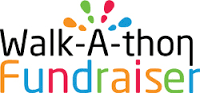 Dear Parents and Friends;On Thursday May 23rd, our entire school will be participating in our Walk-A-Thon & Field Day Events!   We wish to extend an invitation to family and friends to join us in helping raise funds for our technology resources here at school.   Why are we having this Fundraiser?The money raised is carefully spent on purchases to keep up with the ever-changing technology.   We need to update the computer software and equipment to enhance our children’s learning at school. We consistently need to purchase bulbs for projectors.  For 2019; Our goal is to create a Maker Space to enhance STREAM learning and hopefully purchase a Smart Panel for our Technology Room.   A portion of the money raised is placed in a technology savings account to use as a resource for when the unexpected emergency happens.  For example, the cost of replacing one bulb in a projector, which is in every classroom, can cost $200 or more.  If more than one bulb burns out at the same time, then we are in serious financial trouble.  The replacement cost of a smart board pen set is $90.00  Pledge Information:We are requesting donations per family, not per student.  You can help by asking friends directly and collecting their donation and filling out the pledge sheet in this packet.  Please make sure to write your child’s name on the outside of the envelope with their room number and walk a thon donation. We are asking each of our families to donate $50.00; however, any amount is appreciated!Volunteers:Please see the form in this packet about helping us out for the day.  Clearances must be on file with business office by Tuesday, May 7th. LUNCH:PLEASE SEE THE ATTACHED ORDER FORM TO ORDER A SPECIAL HOAGIE LUNCH FOR EACH CHILD. *If you do not preorder your child’s special lunch for Thursday, May 23rd lunch, you will need to pack a lunch and drink for your child and send into school.  No additional lunch items will be offered.  **A Recess Snack and A Sweet treat will be provided at the end of the day to each student courtesy of the Home & School Association.   Walk-a-Thon & Field Day activities are scheduled for a FULL DAY!! Dismissal is at regular time. QUESTIONS????  Please e-mail Kathleen Williams at Holycrosshomeandschool@gmail.com